Cameron Park Community Services District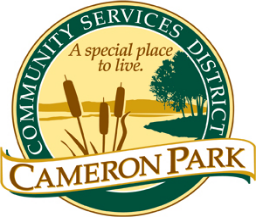 2502 Country Club DriveCameron Park, CA 95682	Architectural Review CommitteeRegular Meeting Tuesday, January 2nd, 20248:30 a.m.Cameron Park Community Center – Social Room2502 Country Club Drive, Cameron ParkAGENDAMembers:  Chair: Jeff Heuerman (JH), V. Chair: Don Clason (DC), Patricia Rivera (PR)Alternate: Kathi Markan (KM), Brennen Overstreet (BO)Staff:  CC&R Compliance Officer Jim Mog CALL TO ORDER ROLL CALLPublic testimony will be received on each agenda item as it is called. Principal party on each side of an issue is allocated 10 minutes to speak, individual comments are limited to 3 minutes except with the consent of the Committee; individuals shall be allowed to speak on an item only once. Members of the audience are asked to volunteer their name before addressing the Committee. The Committee reserves the right to waive said rules by a majority vote.APPROVAL OF AGENDAAPPROVAL OF CONFORMED AGENDAConformed Agenda – ARC Committee Meeting – December 26th, 2023Open ForumThe public may make comments on items that do not fall under this agenda. Individual comments are limited to 3 minutes except with the consent of this committee. Individuals may only speak once.COMMITTEE REVIEW/ACTION Items Requiring ACTION – Review and Provide Decision New BusinessADMINISTRATIVE APPROVALSReview and Support Staff’s ApprovalsStaff Approved Roofs – (4) FourStaff Approved Solar - (1) One Staff Approved Trees Removals - (0) NoneFUTURE AGENDASItems for Future Architectural Review Committee AgendasItems to take to the CC&R Committee.MATTERS TO AND FROM COMMITTEE MEMBERS AND STAFF ADJOURNMENTItem #Property AddressUnitAPNProject2a.3216 Woodleigh Lane.La Ventana Oeste116-630-010Siding2b.1041 Bridger Dr.Silver Springs #1Not AvailablePatio Cover and Gazebos2c.3491 Orinda Cir.Cameron Park N. Unit #6083-292-025Exterior Renovation2d.3036 Woodleigh Lane.La Ventana Oeste083-281-009Fence